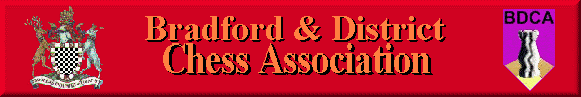 Bradford DCA Committee Meeting MinutesMeeting held 3rd April 2014 at the Central Division Club, Clayton LanePresent: C Wood, L Crawford, W Williams, D Barlow, A Bak, K Marsh, W Lilburn-Quick, I Lewyk, Apologies: None1 Previous month’s meeting minutesThe previous minutes were agreed by all.2 Matters ArisingNo matters arising.3 Treasurer’s ReportDavid Barlow reported that the 2013-14 season bills were still unpaid by Bradford, Bingley and Undercliffe.A cabinet has been purchased for the chesstival sets for £75, to be kept at the Latvian club. It is to be delivered on the 4th April.4 Secretary’s Report Andy Bak noted that the Hepolite venue needed to be sorted, and would possibly be at the Latvian club or Central division WMC. The clough draw will be circulated tonight.The central laners have received a yellow card for violating rule 9a. 5 Competition Controller’s ReportWinston Williams reported that the individual tournaments had finished. Dave Barlow won the Burnett, Kevin Winter won the Parkinson, Steven Priest won the Hutchinson and Tony Lightowler won the Bak.The question was put out to the committee as to where the individual tournaments could take place next year. Possible suggestions included the Central WMC, the Latvian Club and the Polish club. 6 ChesstivalThe date for Chesstival has been set at 13th September 2014.The first draft of the opening bid has been raised and requires signing off by the committee. The bid of £22,800 would pay for marquees, tables and infrastructure as per last year. Potentially a DGT board, demo boards and giant sets may be purchased for the day.Potential ideas for the day include a simultaneous exhibition, giant sets, and on-screen match with commentary and a 25 board match between Leeds and Bradford for the Singh Trophy, possibly including a separate juniors section. A Bak would organise the match.Musical performance would probably be included again, with classical music preferred. Cheerleaders were suggested for crowd entertainment. Shirts would be available for officials, and items such as pens would be produced for advertising purposes.7. A.O.B.a. Presentation meal – it was agreed that the Stansfield Arms would be booked again.b. Trophies – Trophies are required to be returned for engraving. Paul Kadzionis will ring around to collect them.c. Rule 9a – C Wood proposed that there should be a board point for the first offence and a league point for the second offence. I Lewyk suggested that the committee looks at previous season figures to ascertain the affect that the rule would have had, had it been around at the time.d. Hepolite – Concerns over the number of team defaults. K Marsh proposed a 6 round tournament comprising 8 3 team mini leagues. The winner of each league enters the cup knockout tournament, the second teams play in the plate knockout tournament and the third place teams play in the shield knockout tournament.e. ECF – The Bradford congress vote at the ECF was to be given to I Lewyk. The Bradford league vote will go to A Bak. 8 Next meetingThursday 1st May 2014 at 8pm at the Central Division Club.   